Family:  BoraginaceaeSpecimen:  Myosotis L. (prob. sylvatica), Forget-me-nothttps://www.thinglink.com/scene/1340807922736693250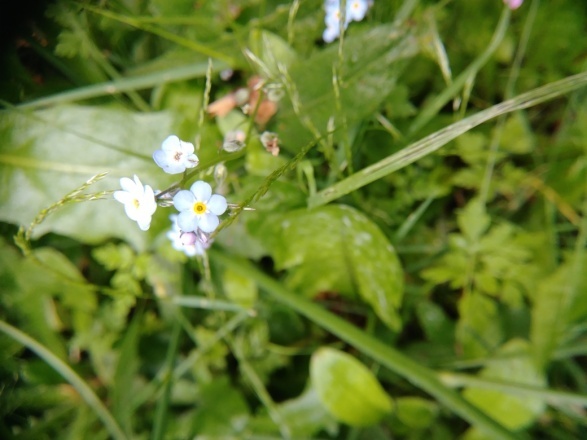 Habitat:  Herbaceous, ruderal. Northern Hemisphere, temperate.  Annual to biennial.  Vegetative PartsLeaves simple, linear to lanceolate, alternate, entire; stamens, leaves, stem pubescent to hirsute. Basal leaves grow in a rosette.  Taproot with diffuse rootlets.Roots, stem and lvs. Hairs on stem and leaves can be observed.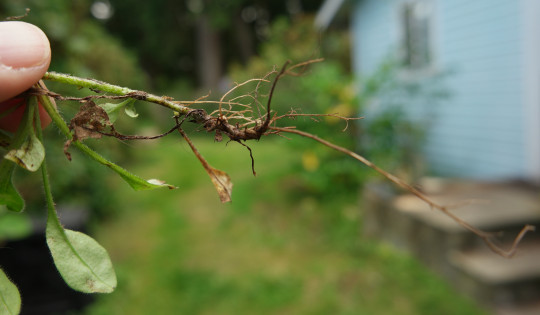 Rosette of leaves			Hairy stem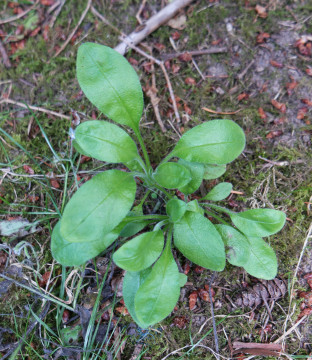 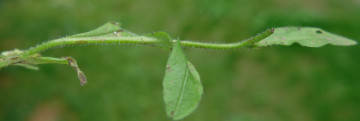 Front and back of leaves, which are fuzzy to touch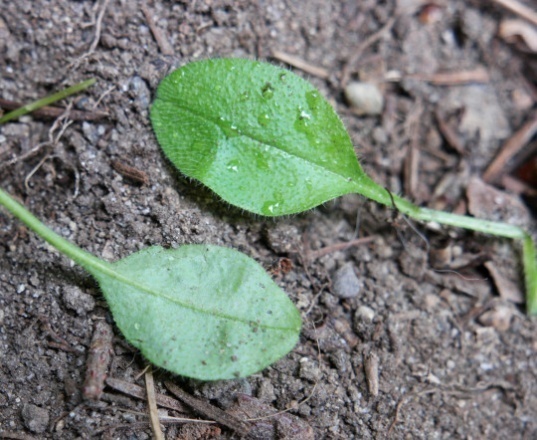 InflorescenceType: Scorpioid cyme, uncoiling as flowers bloomFlowers: Actinomorphic, complete, blue, white or pink, with yellowish collar at throat; superior ovary. How many petals:  5 flat petals connate at base into a lobed corolla.How many sepals:  5 pubescent sepals slightly connate at baseHow many stamens:  5 adnate to corolla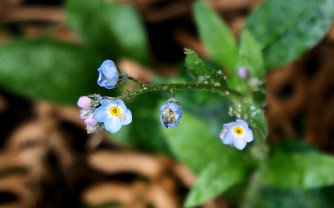 Carpels, how many:  2 fused (connate)Flower - scorpioid cyme, almost unfurledCorolla front; note yellow throat		Flower back - pubescent calyx/sepals 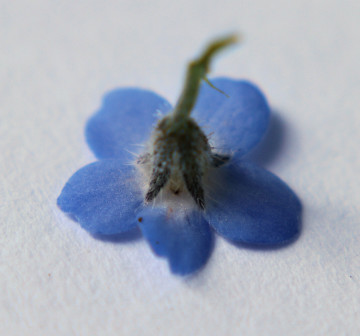 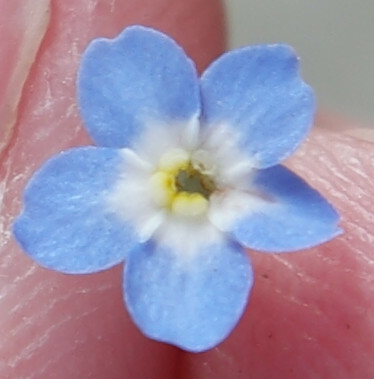 Androecium; corolla and adnated stamens enhanced in right frame for better visibility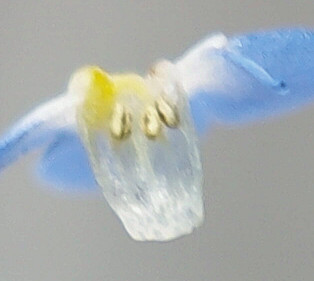 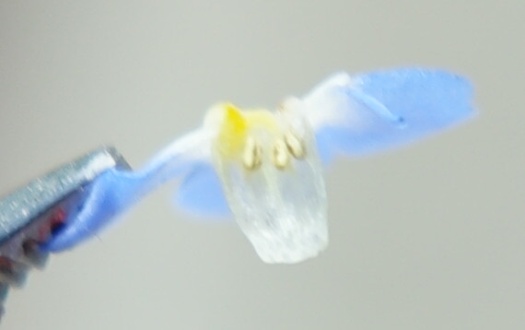 Gynoecium - see photos in FruitsSeeds and FruitsType:  schizocarp that breaks into 4 mericarps*often called "nutlets"Dehiscence:  IndehiscentPlacentation:  basal, maybe axial as well*Number of seeds:  4* src:  https://www.delta-intkey.com/angio/www/boragina.htmNutlets forming at base of sepals; 2 of 4 nutlets forming around the style. Difficult to interpret placentation; operator error with camera and lens autofocus malfunction impacting qualify of photo.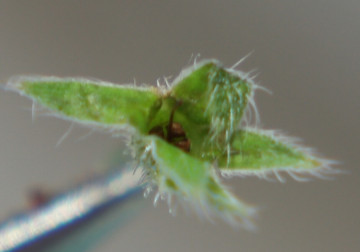 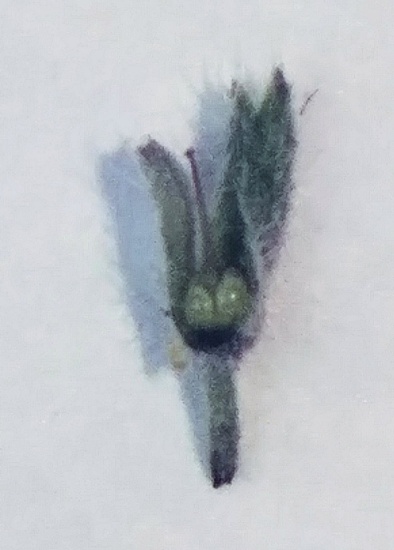 